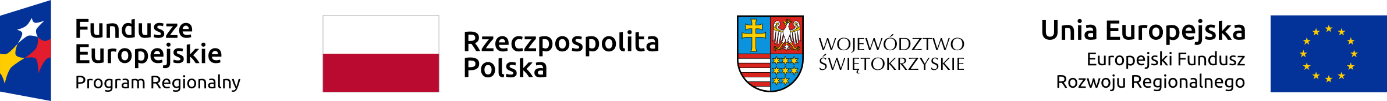 Podpisanie umowy w ramach Działania 3.2 ,,Efektywność energetyczna i odnawialne źródła energii w przedsiębiorstwach” w ramach Regionalnego Programu Operacyjnego Województwa Świętokrzyskiego na lata 2014-2020:Dnia 28 lutego 2023 roku Zarząd Województwa Świętokrzyskiego pełniący funkcję Instytucji Zarządzającej RPOWŚ na lata 2014-2020 podpisał umowę z Panem Zbigniewem Żesławskim prowadzącym działalność gospodarczą pod firmą FIRMA USŁUGOWO - HANDLOWA „RYDWANEX” ZBIGNIEW ŻESŁAWSKI o dofinansowanie projektu nr RPSW.03.02.00-26-0032/22 pn.: „Termomodernizacja budynku Firmy Usługowo – Handlowej – „RYDWANEX” Zbigniew Żesławski” wybranego do dofinansowania w ramach Działania 3.2 RPOWŚ na lata 2014-2020.Koszt całkowity projektu: 1 091 770,14 złWartość dofinansowania: 576 951,70 zł